Solid Wood Posts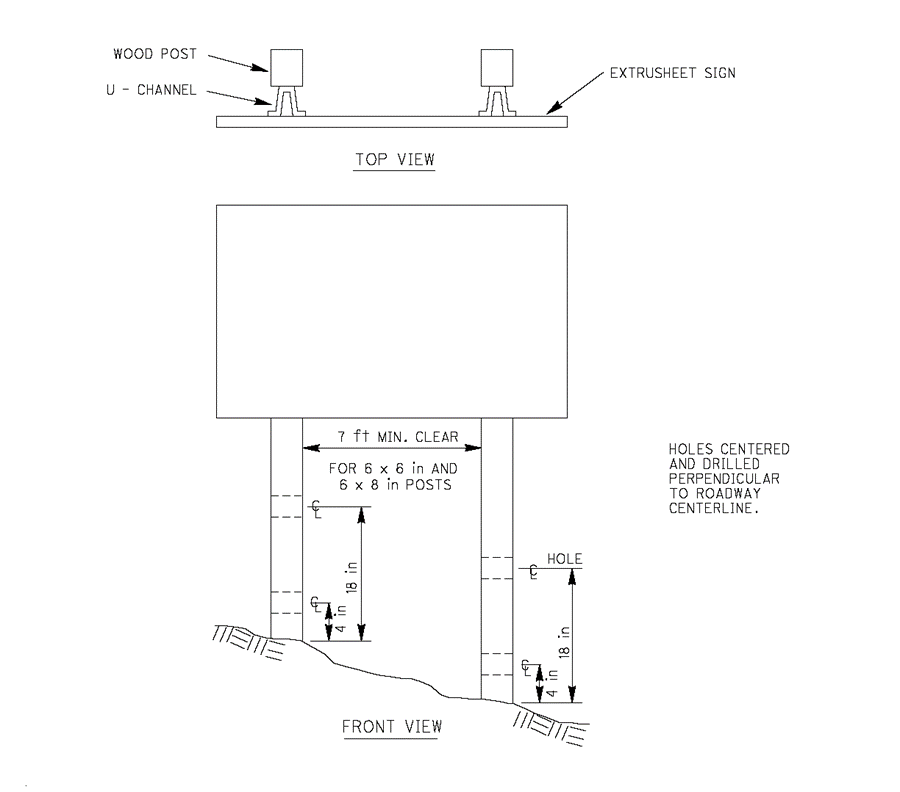 Recommended wind pressure to use in size calculations:Wind pressure on sign = 15 lb/ft2Wind Pressure on exposed post = 18 lb/ft2	Nominal Post Size(inches)Hole Diameter(inches)No. of Posts Permitted in 7’ Path in Exposed LocationsMinimum Recommended Embedment Depth(feet)Maximum Recommended Allowable Moment per Post(ft-lb)4 x 4None23.510504 x 61 ½2425406 x 6214.538806 x 83156580